Please fill in the Active Parks registration form for Move and Groove,and PAR-Q form.Name:________________________________________________________________________________________Date of Birth:__________________________________________________________________________________Address:______________________________________________________________________________________Parent/Guardian Name for children under 18:_______________________________________________________Venue:_______________________________________________________________________________________Medical Considerations:______________________________________________________________________________________________________________________________________________________________________Contact No:____________________________________________________________________________________Email:________________________________________________________________________________________I give consent for me/my child/children to be photographed for publicity purposes related to ‘Active Parks’Tick One:	Yes  		No I consent to the given data to be kept on paper and electronic file by Laois County Council for the purpose of a potential need to contact me during or after the Active Parks ProgrammeTick One:	Yes		NoSigned: _______________________________________________		Date:_______________Please fill in the PAR-Q form in order to participate in Move and Groove,part of the Active Parks Programme.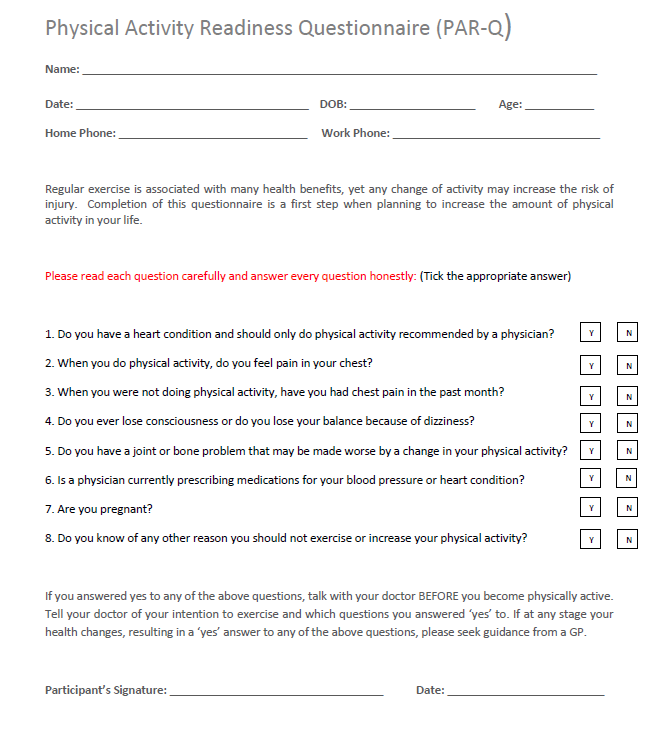 